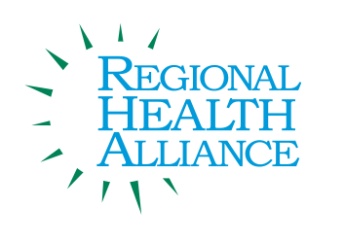 Regional Health Alliance Choose Health Calhoun Meeting SummaryMeeting Date:  06/17/2014Present:  Linn Kracht, Kristin Roux, Adam Dingwall, Ted Dearing, Victoria Reese, Angela Myers, Jessica Whitney, Brenda Hunt TimeAgenda Item & Discussion NotesDecisions/Next Steps11:05Welcome & IntroductionsTed called meeting to order. Minutes for April were reviewed. Approved by Adam Dingwall, seconded by Linn Kracht. Review of Action ItemsAngie reviewed the action on the next steps. Food Directors’ Collaborative   Angie update the group on the new group made up of food directors in Calhoun County. There was a discussion about their first meeting and the future path of this group. 2014 Action Plan ReviewThe group went through the 2014 Action Plan and Angie updated the group on progress. Choose Health Calhoun /Battle Creek Chamber Worksite Wellness ProgramThe program has been launched and some employers have taken the assessment. There will be continued work through the Chamber of Commerce to promote the program.  Progress on PAC Assessment  Members have been turning in their sections for the assessment.There was a reminder that all sections were to be turned in by July.  Angie to send Adam the downtown portion of the assessment.  Update on Feelin’ Good Mileage Club Program The FGMC has concluded and there was a discussion about the program.Once an assessment is complete then Angie will report to the group.  Roundtable Updates 650 people participated in the Cereal City Classic this year.Goguac Lake Swim July 12th Sonoma Elementary School received a grant to improve trailsLinear Trail will have improvements this year Battle Through the Creek will be July 19th There was a Choose Health Calhoun Walking Sign put up at Post-Franklin SchoolCereal City Triathlon August 10th The Dig Em’ Dash is working on a kids run for this yearLinn is working on a survey about holding a Battle Creek marathon  Determine Priorities/Items for Next Month If members have a discussion topic they are to let Angie know.11:50amAdjourn